РА С П О Р Я Ж Е Н И Еот 28.04.2017  № 745рг. МайкопО закрытии движения транспорта по ул. Пионерская от памятника «Самолет» (бульвар Победы) до ул. Жуковского, по ул. Жуковского от ул. Пионерская до ул. Советская, по ул. Советская от ул. Жуковского до ул. Краснооктябрьская, по ул. Краснооктябрьская от ул. Советская до ул. ПионерскаяВ соответствии с письменной рекомендацией Министерства транспорта Российской Федерации от 09.03.2017 № НА-24/2998, в связи с проведением в городе Майкопе велопробега в рамках Всероссийской акции «На работу на велосипеде» (далее – велопробег):Закрыть движение транспорта по ул. Пионерская от памятника «Самолет» (бульвар Победы) до ул. Жуковского, по ул. Жуковского от     ул. Пионерская до ул. Советская, по ул. Советская от ул. Жуковского до ул. Краснооктябрьская, по ул. Краснооктябрьская от ул. Советская до       ул. Пионерская в г. Майкопе с 8:00 до 9:30 часов 19 мая 2017 года.Рекомендовать ответственному за проведение велопробега (Воронов А.М.), уведомить отдел ГИБДД ОМВД России по г. Майкопу о дате, месте и времени проведения велопробега, направив настоящее распоряжение.Опубликовать настоящее распоряжение в газете «Майкопские новости» и на официальном сайте Администрации муниципального образования «Город Майкоп».Настоящее распоряжение вступает в силу со дня его подписания.Глава муниципального образования«Город Майкоп»                                                                             А.В. Наролин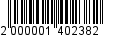 Администрация муниципального 
образования «Город Майкоп»Республики Адыгея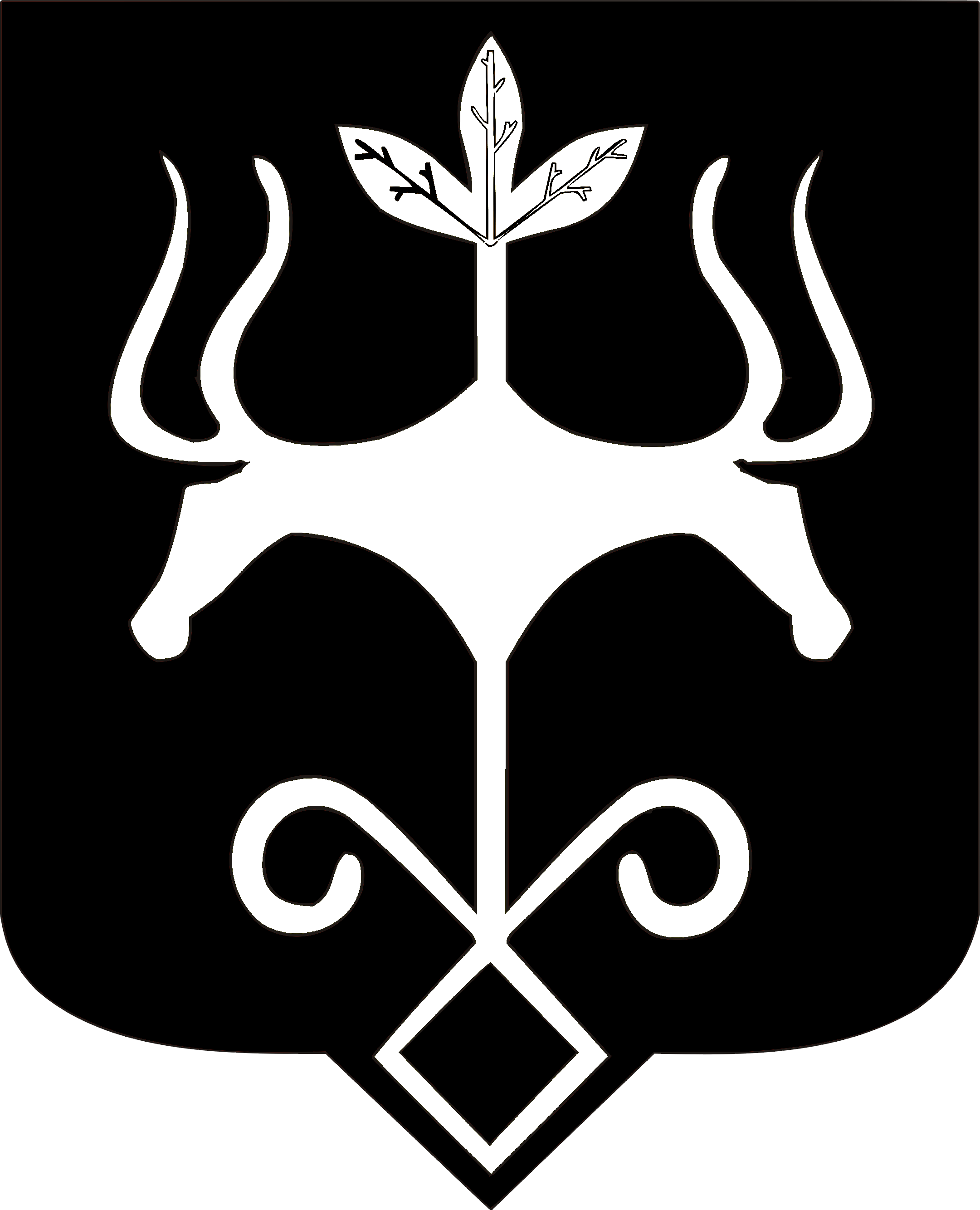 Адыгэ Республикэммуниципальнэ образованиеу
«Къалэу Мыекъуапэ» и Администрацие